Figura 1 - Geração de Resíduos Sólidos até 2050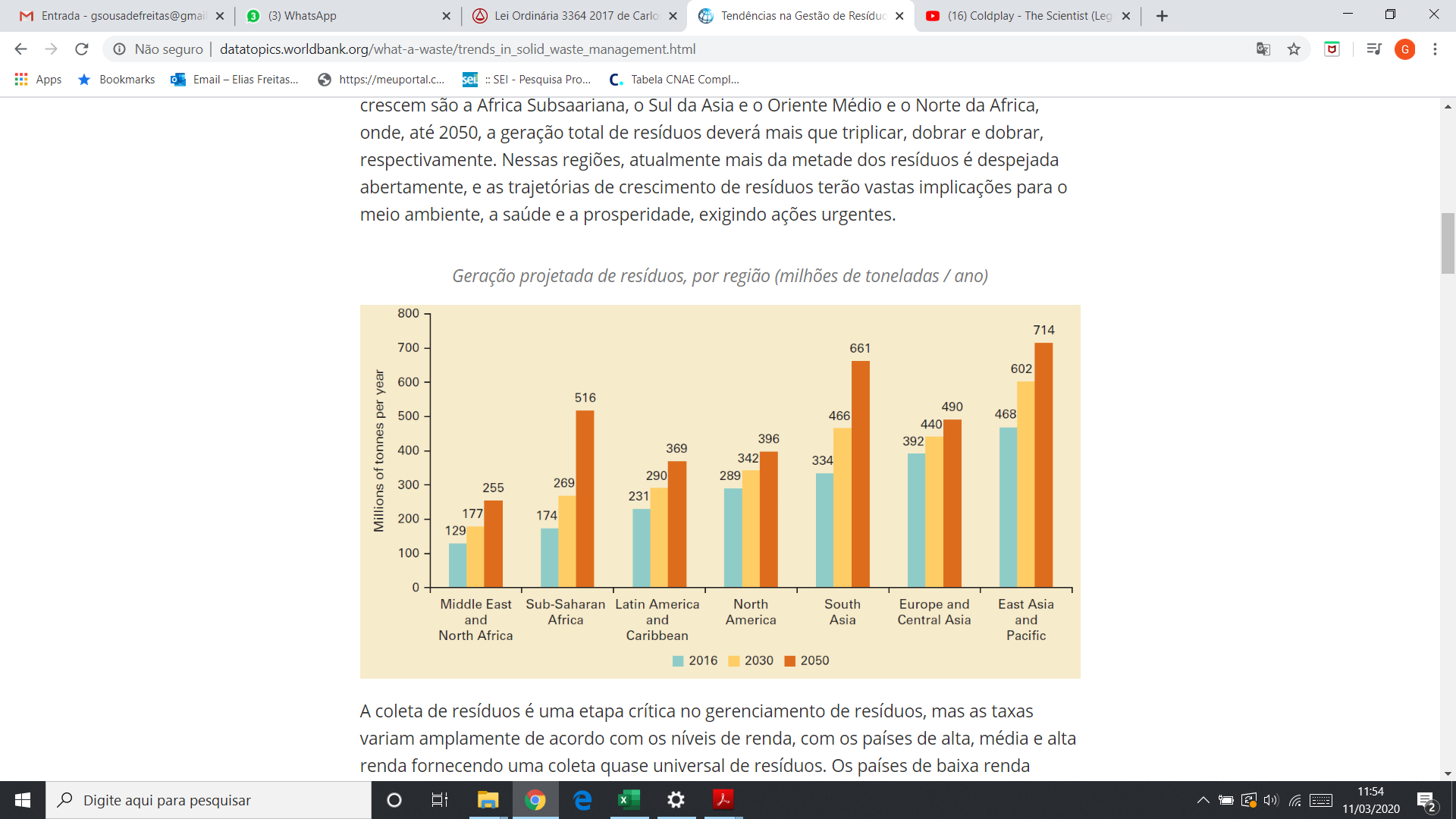 Fonte: The World Bank (2017).